Agenda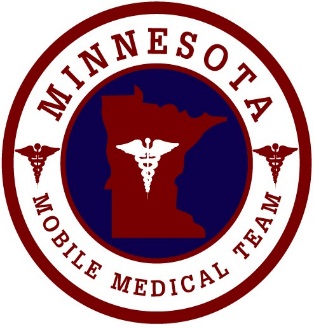 MINNESOTA MOBILE MEDICAL TEAMTuesday, June 20th, 2018MNMMT All Team CallWebEx call in information in the body of the email1000-1100Welcome								All					Budget Updates							DonStill waiting approvalLooking into doing a presentation at the MESH conferenceJuly Meeting location – St. Cloud / Lunch decisions			DonLocation will be St. Cloud – we will be doing a team building bar-b-que/Bring your own lawn chairsNew (donated vehicle) trailer update 					DaveNew vehicle has been trimmed with names/logo of the teamApril Exercise – AAR Review (Brief)					Don / OthersDiscussed the IT specifics during the lessons learnedReviewed the recommended corrective actionsPatient Tracking							JasonTraining and Exercise Plan update (Ideas)				DonMN Responds testing – quarterly (please go in and make sure your MN Responds profile is up to date) to correspond with our face to face meetingTeam organization structureTraining on specific illnesses i.e. chemical exposures/lab testing needed s/sx and potential supplies neededExercise preparation (looking at developing an exercise in conjunction with the tribe for an exercise where the team supplements the operations of a hospital)Role specific trainings (we need to be a team of cross-trained individuals)LogisticsHUCPlanningLab (I-Stat training) – 2 hours (July)PharmacyRespiratory therapyMankato Airshow Exercise/Activation (will need to talk with MDH)Other?Shawn is looking for some additional individuals to support Minnesota Responds activation (decided Command Staff to be trained) – Shawn will create a training schedule and cheat sheet.  ALL TEAM MEMBERS – PLEASE GO INTO YOUR MINNESOTA RESPONDS PROFILE AND MAKE SURE THAT IT IS UPDATED – AS SOON AS YOU DO – PLEASE SEND SHAWN AN EMAIL TO SAY THAT YOU HAVE IT DONE.Adjournment	On the Call:Peggy			Eric WKaren W		Rhonda VJason F			Randy SDave M			Marion LKeith C			Jason SDon S			Chris CChris S			Shawn SPedro			Pat H